邓丽军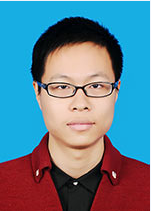 性别：男            导师类型：无职称：讲师          学科方向：微纳米力学学历：博士研究生    电子邮件：lijun_deng@ncu.edu.cn个人简介：本人一直致力于固液界面微纳米力学的前沿科学问题展开研究，擅长力学与材料科学交叉的多尺度模拟计算。已发表SCI论文十余篇，其中包括综合类顶级期刊Advance Materials；表界面顶级期刊Applied Surface Science；力学、物理、化学交叉Top期刊Physical Chemistry Chemical Physics等，参与多项国家自然科学基金面上项目，主持江西省自然科学基金青年项目一项。讲授课程：理论力学、材料力学、弹性力学等科研项目/课题（限5项选填）：(1)国家自然科学基金面上项目(22278308)，基于面内应力调控锂沉积的力学-电化学耦合机制研究及相应锂电极构筑，2023-01-01至2026-12-31，在研，参与(2)江西省自然科学基金青年项目(20232BAB211016)，基于应变和键合特性耦合调控氟化石墨烯-水界面摩擦的机理研究，2024-01-01至2026-12-31，在研，主持论文专著（限10项选填）：(1) Chun Li, Lijun Deng*. Solving inverse problems with sparse noisy data, operator splitting and physics-constrained machine learning, Nonlinear Dynamics, 2024, 112: 2021-2036. SCI(2) Lijun Deng*, Hai Qiu, Ben Wang, Zaoyang Guo*. Adjustable high-speed and directional diffusion of water nanodroplets confined by graphene sheets, Physical Chemistry Chemical Physics, 2023, 25: 4266-4275. SCI(3) Lijun Deng, Jingyi Li, Shan Tang*, Zaoyang Guo*. Diffusion of water nanodroplets on graphene with double-vacancy: the constraining effects of defect. Applied Surface Science. 2022. 151235. SCI(4) Lijun Deng, Ling Wan, Nian Zhou, Shan Tang*, Ying Li*. Anisotropy diffusion of water nanodroplets on phosphorene: effects of pre-compressive deformation and temperature. Computational Materials Science, 2020, 109623. SCI(5) Lijun Deng, Nian Zhou, Shan Tang*, Ying Li*. Improved Dreiding force field for single layer black phosphorus. Physical Chemistry Chemical Physics. 2019, 21, 16804-16817. SCI(6) Shan Liu#, Lijun Deng#, Wenqing Guo, Chanyuan Zhang, Xingjiang Liu, Jiayan Luo*. Bulk Nanostructured Materials Design for Fracture-Resistant Lithium Metal Anodes. Advanced Materials, 2019, 30, 1807585. (共同一作) SCI(7) Wenjing Tang, Lijun Deng, Longyuan Guo, Shoubin Zhou, Qinhai Jiang, Jianyan Luo*. Reversible aqueous aluminum metal batteries enabled by a water-in-salt electrolyte. Green Energy & Environment, 2023. SCI(8) Fei He, Wenjing Tang, Xinyue Zhang, Lijun Deng, Jiayan Luo*. High Energy Density Solid State Lithium Metal Batteries Enabled by Sub-5 μm Solid Polymer Electrolytes. Advanced Materials, 2021, 2105329. SCI(9) Haoqing Tian, Shan Liu*, Lijun Deng, Ling Wang, Lei Dai*. New-type Hf-based NASICON electrolyte for solid-state Na-ion batteries with superior long-cycling stability and rate capability. Energy Storage Materials, 2021, 39, 232-238. SCI(10) Aoxuan Wang, Qibo Deng, Lijun Deng, Xuze Guan, Jiayan Luo*. Eliminating Tip Dendrite Growth by Lorentz Force for Stable Lithium Metal Anodes. Advanced Functional Materials. 2019, 29, 1902630. SCI